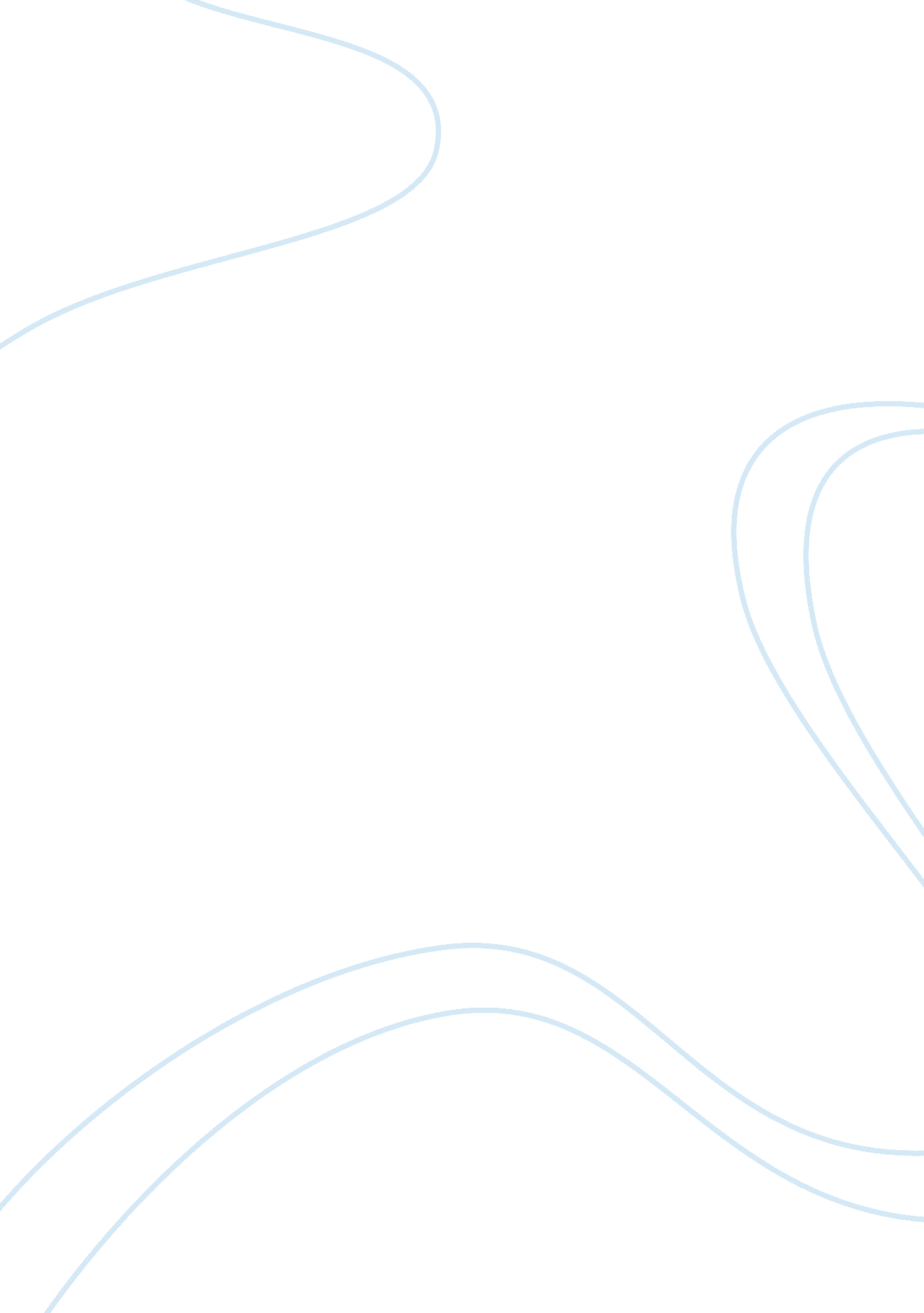 Microsoft and linuxBusiness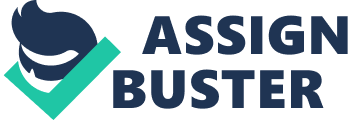 The development prices were huge for a replacement, wide obtainable SO. (+) Economies of scale: MicrosoftWindows began to sell Its product everywhere the globe. (+) Product differentiation: With the first success of Microsoft Windows as a result of its higher quality of the firm’s product, it began foster client loyalty. +) Access to distribution channels: Distributors had been infinite from the sale of Microsoft Windows, and it absolutely was onerous for them to vary like a shot. (+) Government policy: Windows was protected through property rights. (+) Expected retaliation: Windows had a robust position within the market” it had been adopted within the entire market. (+) 1. 2 Bargaining power of suppliers Microsoft had insignificant negotiation power by the first Nineties. There are a unit solely many firms setting operation systems. Therefore their customer concentration Is Incredibly high and so the negotiation power of Microsoft Is high against Its suppliers. 1. Bargaining power of buyers Buyer concentration: Buyers” power were low, attributable to the limitation of SO” Microsoft Windows, AppleMacintosh. (+) Buyer switch costs: Due to early adoption of Windows within the entire market, the money and psychological switch prices were monumental. +) Product differentiation: Windows has high product differentiation with advanced graphics with sixteen colors and improved icons, related the new unleash Windows software package. (+) Threat of vertical integration: A sizable amount of firms in connected sectors (from chip-makerIntelto software package pullovers) developed merchandise that worked together with Windows, and therefore it’s onerous for SO firms to try to vertical combination. -) Buyer information: Customer knew less regarding SO, for It had been still a replacement product once emotional to the general public. (+) International expansion: Microsoft Windows began to unfold sell Its merchandise everywhere the globe. (+) Impact on quality/ performance: Customers was less seemingly to vary Microsoft Windows, as a result of most software package worked with its backing. (+) 1. 4 Substitute There were only a few competitor or substitute products, like Macintosh SO or UNIX SO. However as I discussed on top of, they didn’t have an effect on Microsoft, so that they also are terribly insignificant. 1. 5 Rivalry Microsoft had two main rivalries before the introduction of Linux, they’re Apple that provided Macintosh SO In 1 984 and AT&T that operated UNIX operating system SO on PDP-II In 1971, however these 2 corporations didn’t create nice threat to Microsoft as a result of Macintosh SO didn’t have PC’s, conjointly the AT&T didn’t develop therefore well as Microsoft. 2. 0 After the introduction of Linux . Barriers to Entry (Threats of new entrants) Since the introduction of Linux, new companies will enter the market with an production prices like plant and machinery account for under a really tiny a part of the price structure of Linux distributors. ) Large companies and government departments tend to interchange windows with cheaper SO to save lots of price. And since of their low switch price, it’s easier to interchange windows with alternative SO than people. (-) Windows isn’t stable enough that it oftentimes crash for no apparent reason. Meanwhile, as associate open supply, permits technicians to mend sure components of the programmer or add new ones, that the upgrade will be terribly straightforward. And it will be higher and higher. (-) Microsoft has associate open cloud computing platform that has sensible compatibility and invulnerability. (+) Economies of scale exist in terms of providing high-level client service, and Microsoft has been building distribution capability prior to expected demand. (+) 2. 2 Power of suppliers The amount of suppliers is small: For hardware: Honeying in China, it provides the disk and low-end merchandise. For service: side, it provides the platform of Communication and speech. (+) the facility of suppliers is low, too. As a result of because the biggest SO Company, Microsoft will selected another provider, if the suppliers don’t alter the necessity. 2. 3 Power of buyers Buyer concentration: the customer power is higher when the introduction of Linux. As a result of adding up Linux, the number of suppliers is increasing. (-) Buyer shift costs: Microsoft has the low compatibility. If you wish to vary a product, you need to change all products. The customer shift prices square measure high. Except for the corporate, they’re lower by visitation Linux. -) Worth purchases: the most distinction between Windows and Linux was that the ASCII text file of Windows was a closely guarded secret, whereas Linux was ћopen-source”. Therefore Microsoft is dear. Linux is helpful for consumers. (-) Impact on quality: the protection of Linux is way beyond Microsoft. And it’s conjointly stable which will compare to the costly system like Microsoft. (-) 2. 4 Threat of substitutes Microsoft is pricey such a large amount of PC corporations likeIBMopt for Linux. (-) Linux upgrades may be simply completed while not the involvement of Microsoft. -) Even if Linux were additional easy, Microsoft still has the advantage of a robust brand. (+) power of consumers is low. 2. 5 Rivalry Microsoft has many rivals worldwide. (-) Some rivals are competent: Apples operating system is convenient to install, which does not require typing sequence code and activation. (Mac accounts for 9% of market share in PC SO. Mac SO X gets half the amount of profit of that in windows. ISO” s profit is 2. 3 times bigger than Window’s) andGoogle‘ s Android SO and the newly released Chrome SO are highly emphasizing in security and higher speed. Linux is becoming more and more popular as an open source. -) As Windows has been widely used, most of the customers are using Windows SO. If they use other SO, they would cause big inconvenience when sending or receiving files. (+) Windows SO can fit in all PC’s, unlike Mac SO that only could be used in mimic. At the same time, some popular applications cannot run on Android and Linux. (+) With strong Different from other companies, Microsoft provides publicly owned, privately owned and mixed cloud computing service. Besides, it supports the operation mode of various cloud computing, which offers flexibility for users. (+) 2. What can Microsoft do to counteract the threat from Linux? Threat from Linux 1 . As a result the Linux system is open and therefore, the R prices were low. Therefore, a lot of technical blessings are on the market, like a lot of stable operations and upgrades may be simply completed. 2. Linux system features a fast growth in SO market share (9. 1%), particularly within the server SO market and there has been a fast growth of UNIX system investors (e. G. , Oracle), distributors (e. . Red Hat) and developers (amateur programmers from everywhere the world). I will propose the suggestion from four aspects, namely, five forces model, internal environment, customers” needs, and Microsoft trends. 1 . Five forces Model I come up with some ways to counteract the threat from Linux within Five forces models. First, as for competition, Linux could be a biggest rival to Microsoft, therefore Microsoft ought to become additional and additional smart to “ open- source” additionally, and Microsoft and Linux ought to reach cooperation to make a win-win scenario. Second, for power of consumers, Microsoft ought to bog down their value fairly or supply discriminatory treatment and attract their consumers. Third, as for power of suppliers, Microsoft ought to offer very cheap value to laptop manufacturer. Fourth, once it involves threat of substitutes, I recommend that Microsoft ought to attempt to mitigate the threat of substitutes by simplifying its own functions in SO so as to adapt the easy electronic product. Microsoft will advertise their home basic laptop. Microsoft may also facilitate customers to update simply 2. Internal environment 2. 1 Primary activities: According to the first development procedure: procedure manager manager-technical manager, it may be determined that the foremost vital half is that the planning half, and so, we propose that Microsoft ought to concentrates additional n customers” desires and make the most of the information collected from existed customers. 2. 2 Supporting Activities: Human resource management: Use skilled human resource management to reinforce potency and endlessly hires workers with latest IT information. Technology development: Keep doing international technology scanning and increase investment on R to observe, exploit and master the most recent technology. 3. Customer’s needs: High compatibility High invulnerability Personalized Stable Easy to install and could have those popular applications run on it 4. Microsoft trends: 4. 1 The updating products: In order to differentiate from Linux, Microsoft makes some changes in its merchandise. Windows eight program are going to be hints within the finish of the year 2012 It’s Function: All software on Windows 7 can run on the Windows 8, Dual-use thumb input mode, Photos will be used to log into the system, Anti-virus program will be built-in Windows 8 In fact, according to our research; Microsoft doesn’t take the threat from Linux very seriously. Instead, it treats Apple Company as its major competitor. Apple Company has huge PC and service market share. Here is the table of market share in September 2011. 4. The plans: A) Monika and Microsoft reached a strategic cooperation: On Feb.. 2011, Monika and Microsoft declared a broad strategic partnership; Monika are going to be exploitation Windows Phone good communication system because the main system. B) Microsoft’s acquisition of Skips: On May 10, 2011, Microsoft acquires the corporate Skips and makes the combination of MANS web service. 4. 3 Improved office platform: Microsoft will launch Live Mesh next. Mesh will be an easy and open, cross-platform cross-device product. For example, you can use your phone outside the home to run the program in a remote computer. 